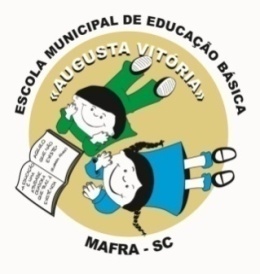 21/10/2022HISTÓRICO DA ESCOLA
           A ESCOLA DE AUGUSTA VITÓRIA, É UMA DAS ESCOLAS MAIS ANTIGAS DA NOSSA REGIÃO. CONTA-SE QUE SURGIU QUANDO OS IMIGRANTES POLONESES E ALEMÃES CHEGARAM POR AQUI.AUGUSTA VITÓRIA SEGUNDO ALGUNS HISTORIADORES INTELECTUAIS, NO PASSADO FOI GRANDE E IMPORTANTE LUGAR DE PASSAGEM DAS TROPAS QUE VINHAM DO SUL DO BRASIL COM DESTINOS A SÃO PAULO E MINAS GERAIS.POR AQUI PASSARAM MILHARES DE BOVINOS, MUARES E ATÉ TROPAS DE SUÍNOS TOCADOS A PÉ.O NOME DA COMUNIDADE DE AUGUSTA VITÓRIA VEM DE UM FATO CURIOSO.SEGUNDO A HISTÓRIA, ESSE NOME FOI DADO PELOS TROPEIROS QUE POR AQUI PASSAVAM.EXISTIA NESSE LOCAL UMA FAMÍLIA IMPORTANTE E QUE TAL CASAL TEVE DUAS FILHAS GÊMEAS, E QUE ERAM MUITO BONITAS. ALÍ OS TROPEIROS E CABOCLOS CHEGAVAM PARA TOMAR ÁGUA  E ATÉ POUSAVAM COM SUAS TROPAS.NUMA LINGUAGEM BEM CAMPEIRA DIZIA UM PARA OUTRO: - VAMOS LIGEIRO PARA A GENTE CHEGAR LÁ NAQUELA QUERÊNCIA! ENQUANTO UM DIZIA: - EU QUERO VER A AUGUSTA, O OUTRO DIZIA: - EU PREFIRO VER A VITÓRIA.DAÍ ENTÃO FICOU ESSE NOME PARA SEMPRE GRAVADO PELOS TROPEIROS, O NOME DE “AUGUSTA VITÓRIA”. NÓS PERTENCÍAMOS AO PARANÁ, MAFRANÃO EXISTIA, NÓS FAZÍAMOS PARTE DO QUERIDO VIZINHO MUNICÍPIO DE RIO NEGRO, MAFRA ERA SÓ CAPINZAL E PARAGENS DAS TROPAS.EM 1891 VIERAM PARA CÁ OS PRIMEIROS IMIGRANTES POLONESES. CHEGARAM EM PARANAGUÁ PELOS VAPORES. DE CURITIBA ATÉ RIO NEGRO VIERAM DE CARROÇÕES OFERECIDOS PELO GOVERNO BRASILEIRO. ALGUMAS FAMÍLIAS VIERAM Á PE E SEUS FILHOS MENORES SOBRE OS BURROS, DENTRO DE CESTOS DE TAQUARA, ABRINDO PICADAS CHEGARAM ATÉ LUCENA, HOJE MUNICÍPIO DE ITAIÓPOLIS. ALGUM TEMPO DEPOIS, O GOVERNO BRASILEIRO DIVIDIU OS GRUPOS DOS IMIGRANTES, MANDANDO ALGUMAS FAMÍLIAS ATÉ AUGUSTA VITÓRIA, COM OS POLONESES VIERAM ALGUMAS FAMÍLIAS DE ALEMÃES E RUSSOS.EM 1905 UNIRAM-SE OS IMIGRANTES E FORMARAM A PRIMEIRA CAPELA DE MADEIRA, CERRADA A MÃO. JÁ EM SEGUIDA PERCEBEU A NECESSIDADE DE TEREM ESCOLA PARA SEUS FILHOS. FOI A PARTIR DE 1905 QUE INICIARAM AS AULAS EM UM PAIOL, COM PROFESSOR PAGO PELOS PRÓPRIOS PAIS. E NOMINARAM A ESCOLA DE “ESCOLA AUGUSTA VITÓRIA.”COM O PASSAR DO TEMPO, COM O DESMEMBRAMENTO DO MUNICIPIO DE MAFRA E O ESTADO DE SANTA CATARINA, NOSSA ESCOLA PASSOU A SER DE RESPONSABILIDADE DO ESTADO DE SANTA CATARINA.  ATÉ O ANO DE 199. DEPOIS PASSOU A SER MUNICIPAL ADMINISTRADA PELO MUNICÍPIO DE MAFRA E PELO DECRETO 2.458, DO DIA 04 DE MAIO DE 1998 PASSOU A SER DENOMINADA ESCOLA ISOLADA MUNICIPAL COLÔNIA AUGUSTA VITÓRIA.EM 2001 INICIOU A 1ª TURMA DA EDUCAÇÃO INFANTIL PRÉ I/II.NO ANO DE 2008 FOI NUCLEADA, RECEBENDO ALUNOS DE SEIS COMUNIDADES DO INTERIOR. EM 2020 INICIOU A PRIMEIRA TURMA DO MATERNAL I/II (3 A 4 ANOS)      HOJE EM 2022 ESTAMOS ATENDENDO 43 ALUNOS DO MATERNAL I AO 5º ANO.